Area and perimeterLook at these examples. Attempt as many of these as you can. Challenge yourselves!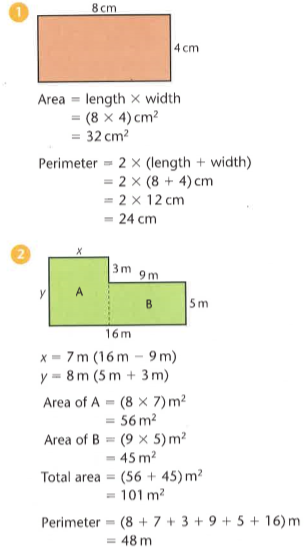 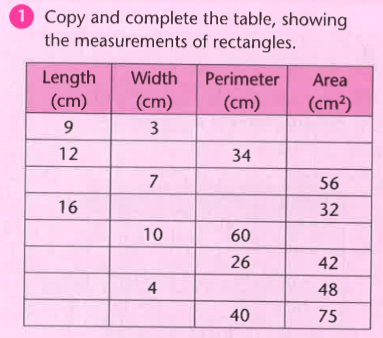 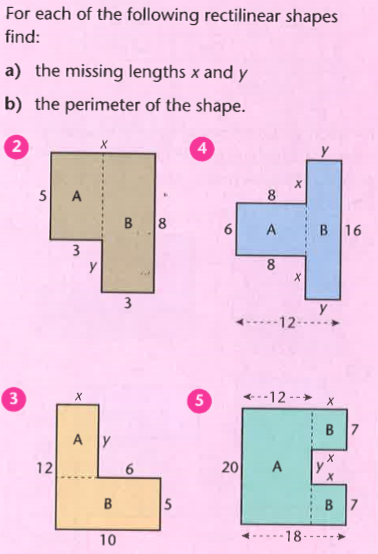 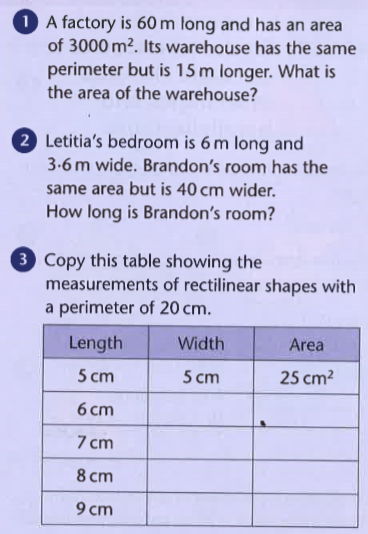 